SAINT JO ISD
  PANTHER BASEBALL
    2018 SEASON SCHEDULE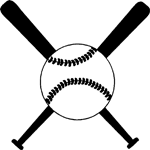 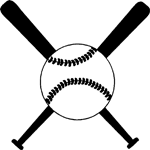 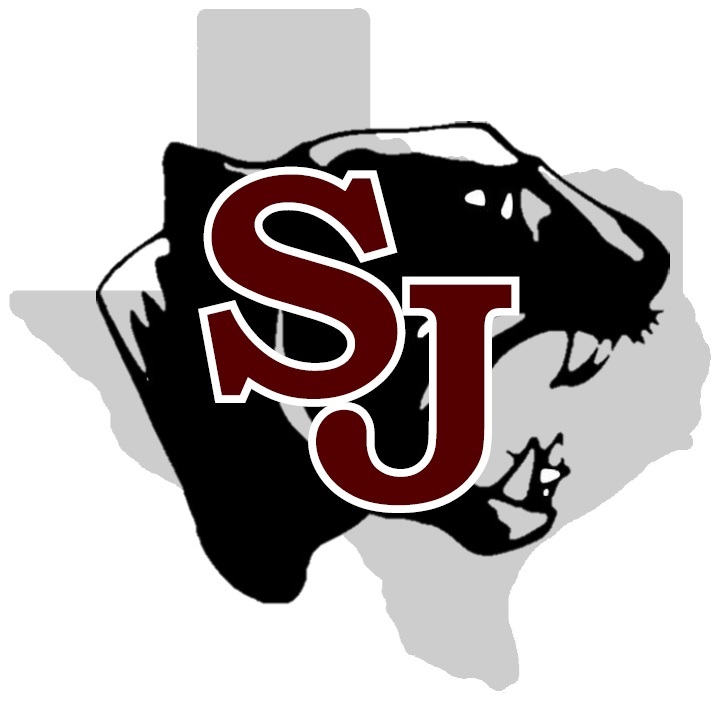 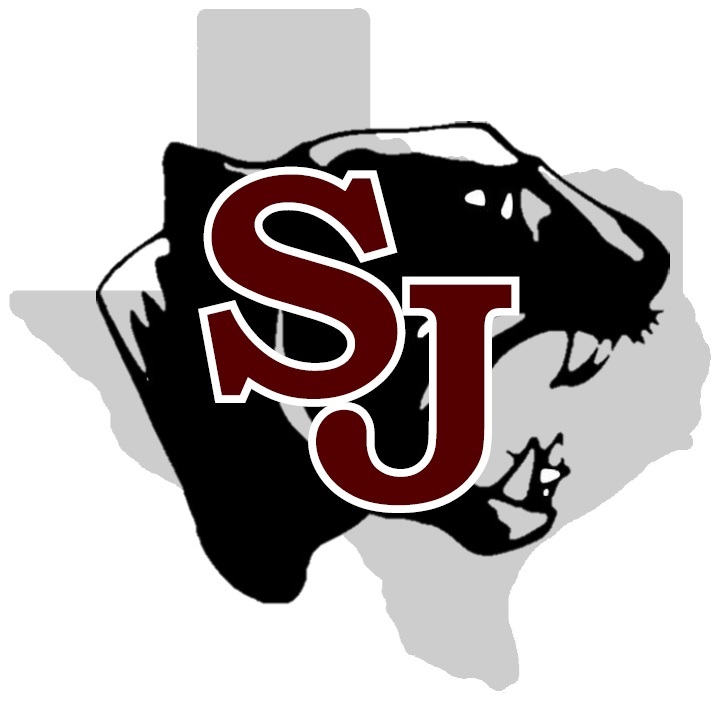 PANTHER VARSITYDate      	     	Opponent             	                  Location           	         Time2/23/18			Tioga Tournament			Tioga				TBD2/24/18			Tioga Tournament			Tioga				TBD2/27/18			Bryson					Saint Jo				4:30 PM3/01/18			Saint Jo Tournament			Saint Jo				TBD
3/02/18			Saint Jo Tournament			Saint Jo				TBD3/03/18			Saint Jo Tournament			Saint Jo				TBD3/06/18			Northside				Northside			4:30 PM3/13/18			Collinsville				Saint Jo				10:00 AM3/20/18			Era					Era				TBD3/27/18			Lindsay					Saint Jo				4:30 PM3/30/18			Tioga					Tioga				11:00 AM4/03/18			Alvord					Alvord				TBD4/10/18			Chico					Saint Jo				4:30 PM4/17/18			Muenster				Muenster			TBD4/21/18			Tioga					Saint Jo				11:00 AM		District 10AA is a blended district of 1A and 2A schools. The UIL playoffs will be conducted with a separate 1A division. Saint Jo and Tioga are classified as 1A schools. The remaining schools on the schedule are 2A; therefore, by District 10AA decision, the 1A schools are playing the District 10AA 2A schools only once during the season.AD / Head Coach: 	Derek Schlieve                                                                                                                                                                    Assistant Coach:	Barry Kelly
Statistician: 		Sarah Schlieve                                                                                                            
Bat Boys:  		Camdyn Schlieve & Xavier Schlieve                                                                                                                     
Superintendent: 	Curtis Eldridge                                                                                                                                                         Principals:		Katie Morman (High School) / Denise Thurman (Elementary)	